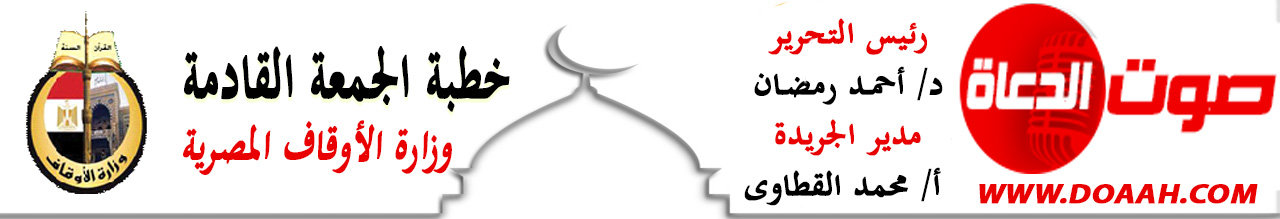 هديُ النبيِّ (ﷺ) في بيانِ منزلةِ الشهادةِ والشهداءِالحمدُ للهِ ربِّ العالمين، القائلِ في كتابهِ الكريمِ: {وَالشُّهَدَاءُ عِنْدَ رَبِّهِمْ لَهُمْ أَجْرُهُمْ وَنُورُهُمْ ۖ}، وأشهدُ أنْ لا إِلَهَ إلَّا اللهُ وحدَهُ لا شريكَ لهُ، وأشهدُ أنَّ سيدَنَا ونبيَّنَا محمدًا عبدُهُ ورسولُهُ، اللهم صلِّ وسلمْ وباركْ عليهِ، وعلى آلهِ وصحبِهِ، ومَن تبعَهُم بإحسانٍ إلى يومِ الدينِ، وبعدُ:فقد أرشدَ سيدُ الخلقِ (ﷺ) أمتَهُ إلى المقاماتِ العاليةِ، والمنازلِ النبيلةِ الساميةِ، لذلك عنيَ نبيُّنَا (ﷺ) ببيانِ منزلةِ الشهادةِ، وعلوِّ مكانتِهَا، وسموِّ قدرِهَا، ولا شكَّ أنَّ الشهداءَ أبطالٌ ضحُّوا بأنفسِهِم راضين، وبذلُوا أرواحَهُم مطمئنين؛ نصرةً للدينِ، وحفاظًا على الوطنِ، فكان لهم الجزاءُ الجزيلُ مِن ربِّ العالمين، حيثُ يقولُ الحقُّ سبحانَهُ: {وَالشُّهَدَاءُ عِنْدَ رَبِّهِمْ لَهُمْ أَجْرُهُمْ وَنُورُهُمْ}؛ ويقولُ سبحانَهُ:{۞ إِنَّ اللَّهَ اشْتَرَىٰ مِنَ الْمُؤْمِنِينَ أَنفُسَهُمْ وَأَمْوَالَهُم بِأَنَّ لَهُمُ الْجَنَّةَ ۚ يُقَاتِلُونَ فِي سَبِيلِ اللَّهِ فَيَقْتُلُونَ وَيُقْتَلُونَ ۖ وَعْدًا عَلَيْهِ حَقًّا فِي التَّوْرَاةِ وَالْإِنجِيلِ وَالْقُرْآنِ}.والشهداءُ أحياءٌ عندَ ربِّهِم يُرزقُون، أحياءٌ في ذاكرةِ الأممِ والأوطانِ، يقولُ سبحانَهُ: {وَلاَ تَحْسَبَنَّ الَّذِينَ قُتِلُواْ فِي سَبِيلِ اللّهِ أَمْوَاتًا بَلْ أَحْيَاء عِندَ رَبِّهِمْ يُرْزَقُون ۝ فَرِحِينَ بِمَا آتَاهُمُ اللّهُ مِن فَضْلِهِ (، ويقولُ نبيُّنَا (ﷺ): (أرواحُ الشهداءِ في أجوافِ طيرٍ خضرٍ، تسرحُ في الجنةِ حيثُ شاءتْ، ثُمّ تأوِي إلى قناديلَ معلقةٍ تحتَ العرشِ).ولعلوِّ قدرِ الشهادةِ تمنَّى سيدُ الخلقِ (ﷺ) الشهادةَ مراتٍ، يقولُ (صلَّى اللهُ عليه وسلم): (والذِي نفسِي بيدهِ لوددتُ أنِّي أُقتلُ في سبيلِ اللهِ، ثُم أحيَا، ثُم أُقتلُ، ثُم أحيَا، ثُم أُقتلُ، ثُم أحيَا، ثُم أُقتلُ)، كما بيّنَ (ﷺ) أنَّ الشهيدَ يتمنَّى العودةَ إلى الدنيا؛ لينالَ شرفَ، القتلِ في سبيلِ اللهِ مراتٍ ومراتٍ، يقولُ (ﷺ): (مَا مِن أحدٍ يدخلُ الجنةَ يحبُّ أنْ يرجعَ إلى الدنيا وأنَّ لهُ ما على الأرضِ مِن شيءٍ غيرُ الشهيدِ، فإنَّه يتمنَّى أنْ يرجعَ فيقتلَ عشرَ مراتٍ لِمَا يرَى مِن الكرامةِ).ومِن هديِ نبيِّنَا الكريمِ (ﷺ) مشاركةُ أسرِ الشهداءِ مشاعرهُم، ومواساتُهُم الماديةُ والمعنويةُ، وتبشيرُهُم بدرجاتِ الشهادةِ العاليةِ ومنازلِهَا الرفيعةِ، فعن جابرِ بنِ عبدِ اللهِ (رضي اللهُ عنهما) قالَ: لقينِي رسولُ اللهِ (ﷺ) فقالَ لي: (يا جابرُ ما لِي أراكَ منكسرًا؟ قلتُ: يا رسولَ اللهِ استُشهِدَ أبِي وتركَ عيالًا ودَيْنًا، قال: أفَلا أبشرُكَ بمَا لَقِيَ اللهُ بهِ أباك؟ قال: بلى يا رسولَ اللهِ، قال: ما كلَّمَ اللهُ أحدًا قطٌّ إلَّا مِن وراءِ حجابٍ، وأحيَا أباكَ فكلمَهُ كفاحًا، فقالَ: يا عبدِي تَمَنَّ عليَّ أُعْطِكَ، قال: يا ربِّ تُحيينِي فأقتلَ فيكَ ثانيةً، قالَ الربُّ عزَّ وجلَّ: إنّه قد سبقَ منِّي أنَّهُم إليهَا لا يُرجعُون، قال: وأُنزلتْ هذه الآيةُ: {وَلاَ تَحْسَبَنَّ الَّذِينَ قُتِلُواْ فِي سَبِيلِ اللّهِ أَمْوَاتًا بَلْ أَحْيَاء عِندَ رَبِّهِمْ يُرْزَقُون}.وعندما استشهدَ سيدُنَا جعفرُ بنُ أبِي طالبٍ (رضي اللهُ عنه) أمهلَ رسولُ اللهِ ﷺ أهلَهُ ثلاثةَ أيامٍ، ثُم أتاهُم فقالَ لهُم: (لا تبكُوا على أخِي بعدَ اليومِ)، ثُم قال: ادعُوا إلى بنِي أخِي، وخاطبَهُم قائلًا: (أمَّا محمدٌ فشبيهُ عمِّنَا أبي طالبٍ، وأمَّا عبدُ اللهِ فشبيهُ خَلْقِي وخُلُقِي، ثُم قال: اللهُمَّ اخلُفْ جعفرًا في أهلهِ، وباركْ لعبدِ اللهِ في صفقةِ يمينهِ)، ثم جاءتْ زوجةُ الشهيدِ سيدِنَا جعفرٍ (رضي اللهُ عنه) فذكرَتْ لرسولِ اللهِ (ﷺ) يُتْمَ أولادِهَا، فقالَ لهَا (ﷺ): العيلةَ- أي: الفقرَ- تخافين عليهم، وأنَا وليُّهُم في الدنيا والآخرةِ؟!.****الحمدُ للهِ ربِّ العالمين، والصلاةُ والسلامُ على خاتمِ الأنبياءِ والمرسلين، سيدِنَا محمدٍ (ﷺ)، وعلى آلهِ وصحبهِ أجمعين.مِن جميلِ أقدارِ اللهِ (عزَّ وجلَّ) أنْ توافقَ ذكرى انتصاراتِ أكتوبر شهرَ ربيعٍ الأولِ الذي نحتفِي فيه بمولدِ الحبيبِ المصطفَى (ﷺ)؛ لتكونَ فرصةً سانحةً لتذكيرِنَا بهديِ نبيِّنَا الكريمِ (ﷺ) في تكريمِ الشهداءِ الذين ضحُّوا بأنفسِهِم مِن أجلِ الدفاعِ عن الأرضِ والعرضِ والوطنِ، وارتقُوا بأرواحِهِم إلى اللهِ (عزَّ وجلَّ) وفازُوا برضوانهِ، وللتذكيرِ بفضلِ ومكانةِ مَن يسهرُون على أمنِ الأوطانِ وأمانِهَا، حيثُ يقولُ نبيُّنَا (ﷺ): (عينانِ لا تمسُّهُمَا النّارُ: عينٌ بكتْ مِن خشيةِ اللهِ، وعينٌ باتتْ تحرسُ في سبيلِ اللهِ)، ويقولُ (ﷺ): (ألَا أُنَبّئُكُم بليلةٍ أفضلَ مِن ليلةِ القدرٍ؟ حارسُ الحَرَسِ في أرضِ خوفٍ لعلَّهُ الَّا يرجعَ إلى أهلِهِ).على أنَّنَا نؤكدُ أنَّ الوفاءَ لتضحياتِ شهدائِنَا يتطلبُ أنْ يكونَ كلُّ واحدٍ منَّا جنديًّا لهذا الوطنِ في مجالهِ، وأنْ يبذلَ أقصَى طاقتِهِ في خدمةِ هذا الوطنِ العظيمِ، وأنْ نقفَ صفًّا واحدًا وعلى قلبِ رجلٍ واحدٍ خلفَ جيشِنَا وشرطتِنَا وسائرِ المؤسساتِ الوطنيةِ، راجينَ مِن اللهِ الشهادةَ في سبيلِ الحقِّ، حيثُ يقولُ نبيُّنَا (ﷺ): (مَن سألَ اللهَ الشهادةَ بصدقٍ بلغَهُ اللهُ منازلَ الشهداءِ وإنْ ماتَ على فراشِهِ).اللهُمّ احفظْ بلادَنَا مصرَ، وسائرَ بلادِ العالمين.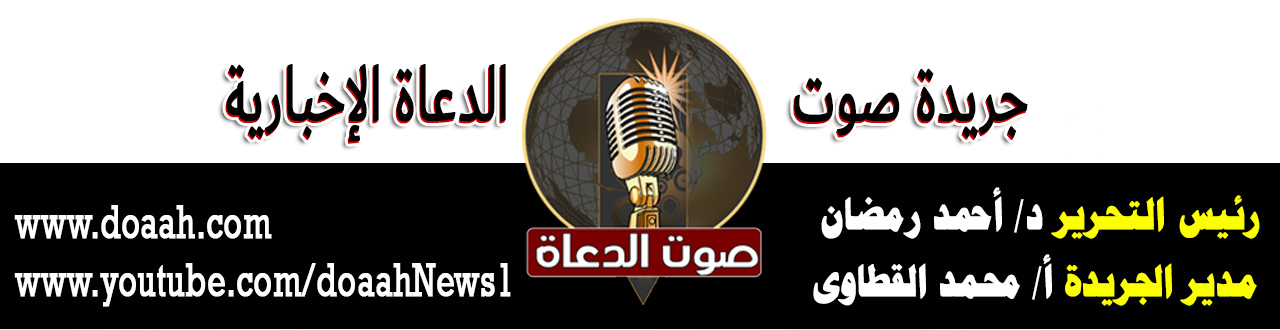 